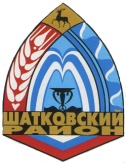 Администрация  Смирновского сельсоветаШатковского муниципального района Нижегородской областиПОСТАНОВЛЕНИЕУтвержденпостановлением администрации                                                                                Смирновского сельсовета № 97 от 26.10.2017 гШатковского муниципального районаПОРЯДОКСОЗДАНИЯ И ИСПОЛЬЗОВАНИЯ, В ТОМ ЧИСЛЕ НА ПЛАТНОЙ ОСНОВЕ, ПАРКОВОК (ПАРКОВОЧНЫХ МЕСТ), РАСПОЛОЖЕННЫХ НА АВТОМОБИЛЬНЫХ ДОРОГАХ ОБЩЕГО ПОЛЬЗОВАНИЯ МЕСТНОГО ЗНАЧЕНИЯСМИРНОВСКОГО СЕЛЬСОВЕТА ШАТКОВСКОГО МУНИЦИПАЛЬНОГО РАЙОНА1. Порядок создания и использования, в том числе на платной основе, парковок (парковочных мест), расположенных на автомобильных дорогах общего пользования местного значенияСмирновского  сельсовета Шатковского муниципального района  (далее - Порядок), разработан в соответствии с Градостроительным кодексом Российской Федерации, Федеральным законом от 06.10.2003 N 131-ФЗ "Об общих принципах организации местного самоуправления в Российской Федерации", Федеральным законом от 08.11.2007 N 257-ФЗ "Об автомобильных дорогах и о дорожной деятельности в Российской Федерации и о внесении изменений в отдельные законодательные акты Российской Федерации", Федеральным законом от 10.12.1995 N 196-ФЗ "О безопасности дорожного движения", Федеральным законом от 21.04.2011 N 69-ФЗ "О внесении изменений в отдельные законодательные акты Российской Федерации", Сводом Правил СП 42.13330.2011 "Градостроительство. Планировка и застройка городских и сельских поселений".2. Настоящий Порядок устанавливает требования к созданию, оборудованию и использованию, в том числе на платной основе, парковок (парковочных мест), расположенных на автомобильных дорогах общего пользования местного значения Смирновского сельсовета Шатковского муниципального района  (далее - парковка).3. В настоящем Порядке используются следующие понятия:автомобильная дорога - объект транспортной инфраструктуры, предназначенный для движения транспортных средств и включающий в себя земельные участки в границах полосы отвода автомобильной дороги и расположенные на них или под ними конструктивные элементы (дорожное полотно, дорожное покрытие и подобные элементы) и дорожные сооружения, являющиеся ее технологической частью, - защитные дорожные сооружения, искусственные дорожные сооружения, производственные объекты, элементы обустройства автомобильных дорог;парковка (парковочное место) - специально обозначенное и при необходимости обустроенное и оборудованное место, являющееся в том числе частью автомобильной дороги и (или) примыкающее к проезжей части и (или) тротуару, обочине, эстакаде или мосту либо являющееся частью подэстакадных или подмостовых пространств, площадей и иных объектов улично-дорожной сети, зданий, строений или сооружений и предназначенное для организованной стоянки транспортных средств на платной основе или без взимания платы по решению собственника или иного владельца автомобильной дороги, собственника земельного участка либо собственника соответствующей части здания, строения или сооружения;пользователь парковки - лицо, управляющее транспортным средством, въехавшее на парковку и разместившее на парковочном месте транспортное средство.4. Парковки создаются на автомобильных дорогах общего пользования местного значения Смирновского сельсовета Шатковского муниципального района  (далее - автомобильная дорога) для организации стоянки транспортных средств с целью их кратковременного пребывания около объектов различного функционального назначения.5. Решение о создании парковок принимается Администрацией Смирновского сельсовета Шатковского муниципального района  (далее - Администрация).Создание парковок допускается за счет средств местного бюджета либо за счет средств собственников объектов различного функционального назначения (зданий, строений, сооружений) в случае их обращения в Администрацию о принятии решения о создании парковки.6. Создание парковок должно производиться в соответствии с проектной документацией, разработанной и согласованной в соответствии с требованиями градостроительного законодательства и в обязательном порядке согласованной с государственной инспекцией безопасности дорожного движения.В случае если в ходе создания парковки изменяются параметры и технические характеристики автомобильной дороги, то инициатор (заказчик) создания парковки обязан провести техническую инвентаризацию и представить в Администрацию технический паспорт на автомобильную дорогу с уточненными техническими характеристиками и параметрами данной автомобильной дороги после устройства парковки в составе автомобильной дороги.7. Размещение парковок не должно создавать помех в дорожном движении другим участникам дорожного процесса, снижать безопасность дорожного движения, противоречить требованиям Правил дорожного движения Российской Федерации, касающихся остановки и стоянки транспортных средств.Не допускается размещение парковок в зоне остановок пассажирского автотранспорта, организация заездов на парковки на расстоянии менее 15 м от конца или начала посадочной площадки.8. Оборудование (обозначение) парковок осуществляется в соответствии с проектной документацией, разработанной, согласованной и утвержденной в установленном законодательством порядке.Парковки обозначаются путем установки соответствующих дорожных знаков.Обязательный перечень элементов обустройства парковок включает в себя: твердые виды покрытия, элементы сопряжения поверхностей, разделительные элементы, осветительное и информационное оборудование.Покрытие в составе парковок проектируется аналогичным покрытию автомобильной дороги, в составе которой обустраивается парковка.Сопряжение покрытия в составе парковки необходимо выполнять в одном уровне с покрытием автомобильной дороги.Разделительные элементы на парковках могут быть выполнены путем нанесения горизонтальной дорожной разметки (белых полос), в виде озелененных полос (газонов), контейнерного озеленения.В составе парковок должны предусматриваться (не менее одного) и оборудоваться места, наиболее удобные для въезда и выезда, для парковки специальных транспортных средств инвалидов.9. Парковки на территории  Смирновского сельсовета Шатковского муниципального района  используются на платной и бесплатной основе.10. Решение об использовании парковок на платной основе и о прекращении такого использования принимается Администрацией.11. Организация деятельности по использованию на платной основе парковок осуществляется Администрацией.Размер платы и максимальный размер платы за пользование на платной основе парковками определяется на основании решения сельского Совета  Смирновского сельсовета Шатковского муниципального района "Об утверждении Методики расчета платы за пользование на платной основе парковками (парковочными местами), расположенными на автомобильных дорогах общего пользования местного значения Смирновского сельсовета Шатковского муниципального района, и определения ее максимального размера" (далее - Методика).Размер платы за пользование на платной основе парковками, расположенными на автомобильных дорогах, устанавливается постановлением Администрации.Пересмотр размера платы за пользование на платной основе парковками, расположенными на автомобильных дорогах, осуществляется по инициативе Администрации в соответствии с Методикой.Плата взимается с пользователей за услуги стоянки транспортного средства на платных парковках, расположенных на автомобильных дорогах, за полный час (при нахождении транспортного средства на платной парковке более 5 минут), при этом плата за следующий час взимается при нахождении транспортного средства на платной парковке свыше 15 минут следующего часа. В период отсутствия транспортного средства на платной парковке на оплаченный период для указанного транспортного средства сохраняется свободное парковочное место.Плата за пользование платными парковками, расположенными на автомобильных дорогах, зачисляется в бюджет Смирновского сельсовета Шатковского муниципального района .От платы за пользование парковкой освобождаются:- инвалиды за парковку специальных автотранспортных средств на выделенных местах;- специальные транспортные средства, оборудованные устройствами для подачи специальных световых и звуковых сигналов и используемые для осуществления деятельности пожарной охраны, полиции, медицинской скорой помощи, аварийно-спасательных служб, военной автомобильной инспекции.Освобождение от платы за пользование парковкой производится на основании документов, подтверждающих использование автотранспортного средства в целях ликвидации чрезвычайной ситуации, оказания скорой медицинской помощи, ликвидации пожаров и обеспечения пожарной безопасности, исполнения установленных законом обязанностей полиции и военной автомобильной инспекции, документов, подтверждающих специальный статус автомобиля и (или) водителя, в том числе инвалидность.12. Учет парковок, доведение информации о парковках и правилах пользования парковками, о размере платы за пользование на платной основе парковками, о порядке и способах внесения соответствующего размера платы до пользователей осуществляется Администрацией.13. Использование парковок, правила стоянки, въезда и выезда транспортных средств регламентируются Правилами дорожного движения Российской Федерации, существующей дислокацией технических средств организации дорожного движения на автомобильную дорогу, выполненной в соответствии с проектной документацией по организации дорожного движения, другими нормативными документами.14. Юридические и физические лица, эксплуатирующие парковки, обязаны:- организовать стоянку транспортных средств на парковке с соблюдением требований действующего законодательства и настоящего Порядка;- обеспечить беспрепятственный проезд других участников дорожного движения по автомобильным дорогам;- обеспечить соответствие транспортно-эксплуатационных характеристик парковки нормативным требованиям;- сообщать пользователю парковки, в том числе по его письменному заявлению, сведения, относящиеся к предоставляемым услугам по пользованию платными парковками, в том числе информацию о правилах пользования платной парковкой, о размере платы за пользование на платной основе парковкой, порядке и способах внесения соответствующего размера платы, иные сведения, предусмотренные действующим законодательством в сфере защиты прав потребителей (в случае платных парковок);- обеспечивать наличие информации о местах приема письменных претензий пользователей парковок.Места размещения информации должны соответствовать требованиям действующего законодательства, стандартов, устанавливающих требования к информационным дорожным знакам.15. Не допускается взимание с пользователей парковок каких-либо иных платежей, кроме платы за пользование платной парковкой.Выдача пользователю парковки, оплатившему пользование платной парковкой, документа об оплате производится после внесения платы за пользование платной парковкой.16. Пользователи парковок обязаны соблюдать требования действующего законодательства, настоящего Порядка.17. Пользователям парковок запрещается:- хранить брошенный, разукомплектованный транспорт на парковках;- препятствовать нормальной работе пунктов оплаты;- блокировать подъезд (выезд) транспортных средств на парковку;- создавать друг другу препятствия и ограничения в пользовании парковкой;- оставлять транспортное средство на парковке на длительное время (более 1 суток);- нарушать общественный порядок;- загрязнять территорию парковки;- разрушать оборудование пунктов оплаты;- совершать иные действия, нарушающие установленный порядок использования платных парковок.18. Контроль за соблюдением требований настоящего Порядка осуществляет Администрация.26.10.201726.10.2017№9797«ОБ УТВЕРЖДЕНИИ  ПОРЯДКА СОЗДАНИЯ И ИСПОЛЬЗОВАНИЯ,В ТОМ ЧИСЛЕ НА ПЛАТНОЙ ОСНОВЕ, ПАРКОВОК (ПАРКОВОЧНЫХ МЕСТ),РАСПОЛОЖЕННЫХ НА АВТОМОБИЛЬНЫХ ДОРОГАХ ОБЩЕГО ПОЛЬЗОВАНИЯМЕСТНОГО ЗНАЧЕНИЯ СМИРНОВСКОГО СЕЛЬСОВЕТАШАТКОВСКОГО МУНИЦИПАЛЬНОГО РАЙОНА»«ОБ УТВЕРЖДЕНИИ  ПОРЯДКА СОЗДАНИЯ И ИСПОЛЬЗОВАНИЯ,В ТОМ ЧИСЛЕ НА ПЛАТНОЙ ОСНОВЕ, ПАРКОВОК (ПАРКОВОЧНЫХ МЕСТ),РАСПОЛОЖЕННЫХ НА АВТОМОБИЛЬНЫХ ДОРОГАХ ОБЩЕГО ПОЛЬЗОВАНИЯМЕСТНОГО ЗНАЧЕНИЯ СМИРНОВСКОГО СЕЛЬСОВЕТАШАТКОВСКОГО МУНИЦИПАЛЬНОГО РАЙОНА»«ОБ УТВЕРЖДЕНИИ  ПОРЯДКА СОЗДАНИЯ И ИСПОЛЬЗОВАНИЯ,В ТОМ ЧИСЛЕ НА ПЛАТНОЙ ОСНОВЕ, ПАРКОВОК (ПАРКОВОЧНЫХ МЕСТ),РАСПОЛОЖЕННЫХ НА АВТОМОБИЛЬНЫХ ДОРОГАХ ОБЩЕГО ПОЛЬЗОВАНИЯМЕСТНОГО ЗНАЧЕНИЯ СМИРНОВСКОГО СЕЛЬСОВЕТАШАТКОВСКОГО МУНИЦИПАЛЬНОГО РАЙОНА»  В целях повышения безопасности дорожного движения и увеличения пропускной способности автомобильных дорог общего пользования местного значения, относящихся к собственности Смирновского сельсовета Шатковского муниципального района, создания и обеспечения функционирования парковок на территории Смирновского сельсовета Шатковского муниципального района, в соответствии с Градостроительным кодексом Российской Федерации, Федеральными законами от 06.10.2003 N 131-ФЗ "Об общих принципах организации местного самоуправления в Российской Федерации", от 08.11.2007 N 257-ФЗ "Об автомобильных дорогах и о дорожной деятельности в Российской Федерации и о внесении изменений в отдельные законодательные акты Российской Федерации", от 10.12.1995 N 196-ФЗ "О безопасности дорожного движения", Уставом Смирновского сельсовета Шатковского муниципального района, администрация Смирновского сельсовета Шатковского муниципального района постановляет:1. Утвердить прилагаемый Порядок создания и использования, в том числе на платной основе, парковок (парковочных мест), расположенных на автомобильных дорогах общего пользования местного значения Смирновского сельсовета Шатковского муниципального района.2. Разместить настоящее постановление на официальном сайте администрации  Шатковского муниципального района в информационно-телекоммуникационной сети Интернет и обнародовать путем размещения на информационных щитах.3.  Настоящее постановление  вступает в силу с момента его официального обнародования.4. Контроль исполнения настоящего постановления оставляю за собой.Глава  администрацииСмирновского сельсовета :                                       В.Н.Куркин  В целях повышения безопасности дорожного движения и увеличения пропускной способности автомобильных дорог общего пользования местного значения, относящихся к собственности Смирновского сельсовета Шатковского муниципального района, создания и обеспечения функционирования парковок на территории Смирновского сельсовета Шатковского муниципального района, в соответствии с Градостроительным кодексом Российской Федерации, Федеральными законами от 06.10.2003 N 131-ФЗ "Об общих принципах организации местного самоуправления в Российской Федерации", от 08.11.2007 N 257-ФЗ "Об автомобильных дорогах и о дорожной деятельности в Российской Федерации и о внесении изменений в отдельные законодательные акты Российской Федерации", от 10.12.1995 N 196-ФЗ "О безопасности дорожного движения", Уставом Смирновского сельсовета Шатковского муниципального района, администрация Смирновского сельсовета Шатковского муниципального района постановляет:1. Утвердить прилагаемый Порядок создания и использования, в том числе на платной основе, парковок (парковочных мест), расположенных на автомобильных дорогах общего пользования местного значения Смирновского сельсовета Шатковского муниципального района.2. Разместить настоящее постановление на официальном сайте администрации  Шатковского муниципального района в информационно-телекоммуникационной сети Интернет и обнародовать путем размещения на информационных щитах.3.  Настоящее постановление  вступает в силу с момента его официального обнародования.4. Контроль исполнения настоящего постановления оставляю за собой.Глава  администрацииСмирновского сельсовета :                                       В.Н.Куркин  В целях повышения безопасности дорожного движения и увеличения пропускной способности автомобильных дорог общего пользования местного значения, относящихся к собственности Смирновского сельсовета Шатковского муниципального района, создания и обеспечения функционирования парковок на территории Смирновского сельсовета Шатковского муниципального района, в соответствии с Градостроительным кодексом Российской Федерации, Федеральными законами от 06.10.2003 N 131-ФЗ "Об общих принципах организации местного самоуправления в Российской Федерации", от 08.11.2007 N 257-ФЗ "Об автомобильных дорогах и о дорожной деятельности в Российской Федерации и о внесении изменений в отдельные законодательные акты Российской Федерации", от 10.12.1995 N 196-ФЗ "О безопасности дорожного движения", Уставом Смирновского сельсовета Шатковского муниципального района, администрация Смирновского сельсовета Шатковского муниципального района постановляет:1. Утвердить прилагаемый Порядок создания и использования, в том числе на платной основе, парковок (парковочных мест), расположенных на автомобильных дорогах общего пользования местного значения Смирновского сельсовета Шатковского муниципального района.2. Разместить настоящее постановление на официальном сайте администрации  Шатковского муниципального района в информационно-телекоммуникационной сети Интернет и обнародовать путем размещения на информационных щитах.3.  Настоящее постановление  вступает в силу с момента его официального обнародования.4. Контроль исполнения настоящего постановления оставляю за собой.Глава  администрацииСмирновского сельсовета :                                       В.Н.Куркин  В целях повышения безопасности дорожного движения и увеличения пропускной способности автомобильных дорог общего пользования местного значения, относящихся к собственности Смирновского сельсовета Шатковского муниципального района, создания и обеспечения функционирования парковок на территории Смирновского сельсовета Шатковского муниципального района, в соответствии с Градостроительным кодексом Российской Федерации, Федеральными законами от 06.10.2003 N 131-ФЗ "Об общих принципах организации местного самоуправления в Российской Федерации", от 08.11.2007 N 257-ФЗ "Об автомобильных дорогах и о дорожной деятельности в Российской Федерации и о внесении изменений в отдельные законодательные акты Российской Федерации", от 10.12.1995 N 196-ФЗ "О безопасности дорожного движения", Уставом Смирновского сельсовета Шатковского муниципального района, администрация Смирновского сельсовета Шатковского муниципального района постановляет:1. Утвердить прилагаемый Порядок создания и использования, в том числе на платной основе, парковок (парковочных мест), расположенных на автомобильных дорогах общего пользования местного значения Смирновского сельсовета Шатковского муниципального района.2. Разместить настоящее постановление на официальном сайте администрации  Шатковского муниципального района в информационно-телекоммуникационной сети Интернет и обнародовать путем размещения на информационных щитах.3.  Настоящее постановление  вступает в силу с момента его официального обнародования.4. Контроль исполнения настоящего постановления оставляю за собой.Глава  администрацииСмирновского сельсовета :                                       В.Н.Куркин  В целях повышения безопасности дорожного движения и увеличения пропускной способности автомобильных дорог общего пользования местного значения, относящихся к собственности Смирновского сельсовета Шатковского муниципального района, создания и обеспечения функционирования парковок на территории Смирновского сельсовета Шатковского муниципального района, в соответствии с Градостроительным кодексом Российской Федерации, Федеральными законами от 06.10.2003 N 131-ФЗ "Об общих принципах организации местного самоуправления в Российской Федерации", от 08.11.2007 N 257-ФЗ "Об автомобильных дорогах и о дорожной деятельности в Российской Федерации и о внесении изменений в отдельные законодательные акты Российской Федерации", от 10.12.1995 N 196-ФЗ "О безопасности дорожного движения", Уставом Смирновского сельсовета Шатковского муниципального района, администрация Смирновского сельсовета Шатковского муниципального района постановляет:1. Утвердить прилагаемый Порядок создания и использования, в том числе на платной основе, парковок (парковочных мест), расположенных на автомобильных дорогах общего пользования местного значения Смирновского сельсовета Шатковского муниципального района.2. Разместить настоящее постановление на официальном сайте администрации  Шатковского муниципального района в информационно-телекоммуникационной сети Интернет и обнародовать путем размещения на информационных щитах.3.  Настоящее постановление  вступает в силу с момента его официального обнародования.4. Контроль исполнения настоящего постановления оставляю за собой.Глава  администрацииСмирновского сельсовета :                                       В.Н.Куркин  В целях повышения безопасности дорожного движения и увеличения пропускной способности автомобильных дорог общего пользования местного значения, относящихся к собственности Смирновского сельсовета Шатковского муниципального района, создания и обеспечения функционирования парковок на территории Смирновского сельсовета Шатковского муниципального района, в соответствии с Градостроительным кодексом Российской Федерации, Федеральными законами от 06.10.2003 N 131-ФЗ "Об общих принципах организации местного самоуправления в Российской Федерации", от 08.11.2007 N 257-ФЗ "Об автомобильных дорогах и о дорожной деятельности в Российской Федерации и о внесении изменений в отдельные законодательные акты Российской Федерации", от 10.12.1995 N 196-ФЗ "О безопасности дорожного движения", Уставом Смирновского сельсовета Шатковского муниципального района, администрация Смирновского сельсовета Шатковского муниципального района постановляет:1. Утвердить прилагаемый Порядок создания и использования, в том числе на платной основе, парковок (парковочных мест), расположенных на автомобильных дорогах общего пользования местного значения Смирновского сельсовета Шатковского муниципального района.2. Разместить настоящее постановление на официальном сайте администрации  Шатковского муниципального района в информационно-телекоммуникационной сети Интернет и обнародовать путем размещения на информационных щитах.3.  Настоящее постановление  вступает в силу с момента его официального обнародования.4. Контроль исполнения настоящего постановления оставляю за собой.Глава  администрацииСмирновского сельсовета :                                       В.Н.Куркин  В целях повышения безопасности дорожного движения и увеличения пропускной способности автомобильных дорог общего пользования местного значения, относящихся к собственности Смирновского сельсовета Шатковского муниципального района, создания и обеспечения функционирования парковок на территории Смирновского сельсовета Шатковского муниципального района, в соответствии с Градостроительным кодексом Российской Федерации, Федеральными законами от 06.10.2003 N 131-ФЗ "Об общих принципах организации местного самоуправления в Российской Федерации", от 08.11.2007 N 257-ФЗ "Об автомобильных дорогах и о дорожной деятельности в Российской Федерации и о внесении изменений в отдельные законодательные акты Российской Федерации", от 10.12.1995 N 196-ФЗ "О безопасности дорожного движения", Уставом Смирновского сельсовета Шатковского муниципального района, администрация Смирновского сельсовета Шатковского муниципального района постановляет:1. Утвердить прилагаемый Порядок создания и использования, в том числе на платной основе, парковок (парковочных мест), расположенных на автомобильных дорогах общего пользования местного значения Смирновского сельсовета Шатковского муниципального района.2. Разместить настоящее постановление на официальном сайте администрации  Шатковского муниципального района в информационно-телекоммуникационной сети Интернет и обнародовать путем размещения на информационных щитах.3.  Настоящее постановление  вступает в силу с момента его официального обнародования.4. Контроль исполнения настоящего постановления оставляю за собой.Глава  администрацииСмирновского сельсовета :                                       В.Н.Куркин